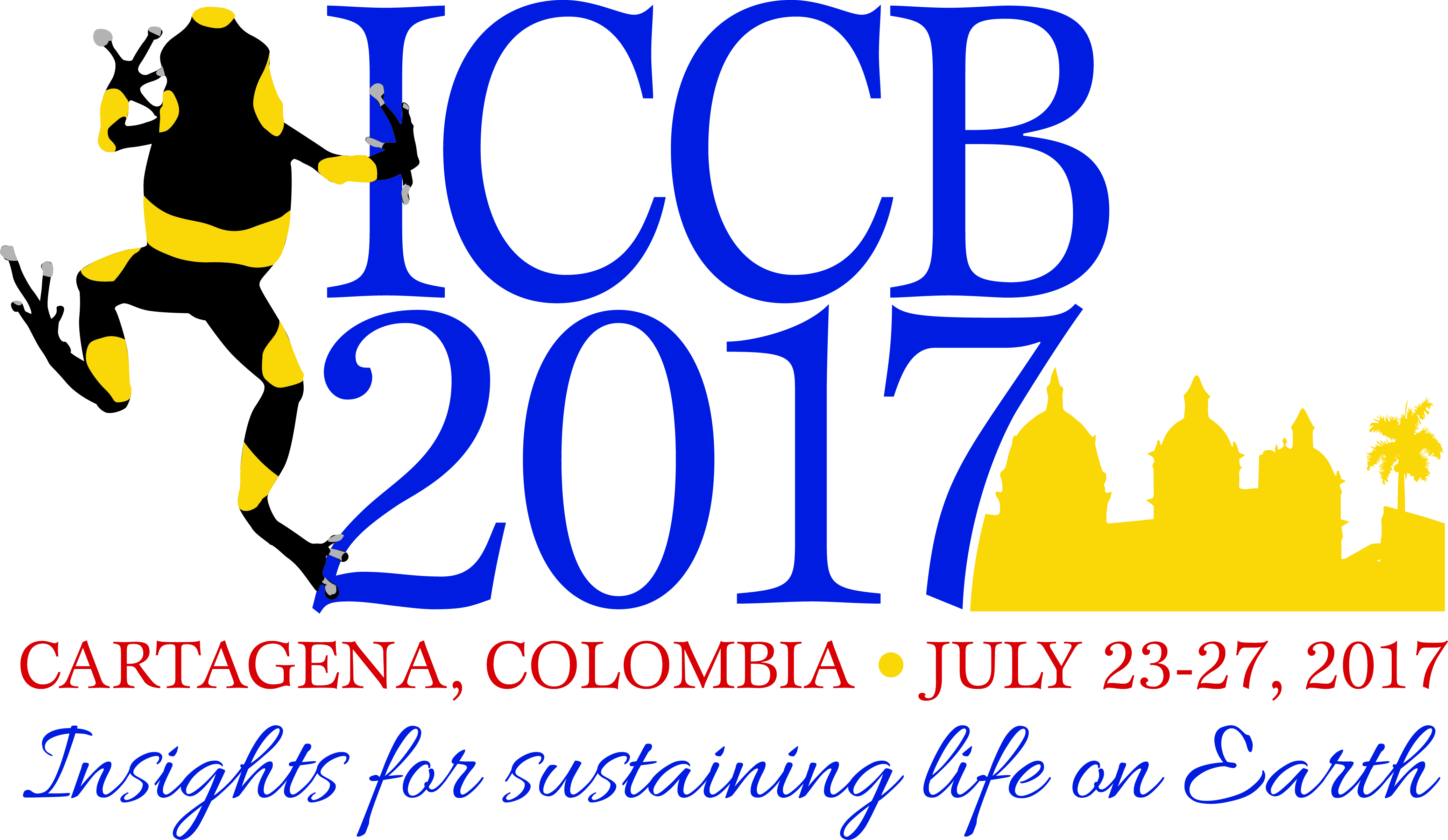 ICCB 2017 
Insights for sustaining life on Earth 

T-Shirt Design Contest Entry Form
Deadline: Entries due by 1 May 2017

Complete and submit this entry form along with your design to ICCB Communications Committee Chair Rachel Golden Kroner at iccbtshirt@conbio.org.
First Name: Last Name:
Address:City/State/Postal Code:Country:
E-mail:Phone:
I am 18 or older:  __________________ (yes/no)T-shirt color on which my design will look best: ____________________ (light/dark/other*) 
*Please specificy color
Tell us about your design. What does it represent and why did you enter the contest.Signature: _________________			Date: ________________I have read and understand the contest rules: __________________ (yes/no)

If you are submitting the form via email, please type e-signature in parentheses next to your name)